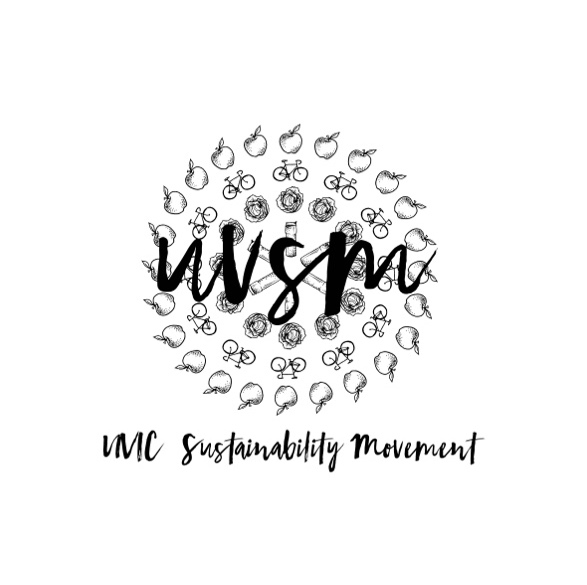 Board Meeting Agenda5:30 PMType of Meeting: Board of DirectorsLocation: Room B118, SUBMeeting Facilitator: Devon GoldieAttendance: Nicole, Jessie, Devon, Kaia, RyanCall to order – 5:34 PMAcknowledgement of Traditional Territories
Recognizing we are visitors on the traditional unceded Coast Salish territories (Lekwungen & W̱SÁNEĆ peoples)Check InProgram UpdatesFinance & GrantsSPUD Food Box / GardenEvents (Movie Nights, Workshops, etc.)Earth Fest for SeptemberCampaignsLove My Mug/Change the CupES 415 group projectTo do:Table tomorrow at the fountain – 9:30-3:30 Keep social media campaign goingPress Release?Plant Paper for promo materialsTVs in SUB and around campusEvent night – like Pints for Pipelines (draw to win a free beer, performers, speakers)Sticker campus – bathrooms, garbage cans, benches, bus stops, backs of chairs in classroomsChalking campus!Cup Drop? Off SUB or Library? Ask Levi?$5 back when you return a bin of cups. Collect reusable cups from students on moving day.Promote to other clubs and departments (ES, Geography, Sciences, Fine Arts, Anthropology, Philosophy, Engineering – Ryan’s Dad, Poli Sci)Business PlanVideo – Ryan updateMediaOther ideas/thoughtsAdjournment – 6:46 PM